РЕКОМЕНДАЦИИ ДЛЯ РОДИТЕЛЕЙ ПОДРОСТКОВПодростковый возраст часто называют трудным. Он резко отличается от предыдущего – младшего школьного,  содержит много противоречий внутри себя. Это отличает подростка от младшего школьника, которому нужны одобрение взрослого и внешняя оценка его действий и достижений. Подросток также испытывает физиологический дискомфорт из-за активной перестройки растущего организма, что влечёт за собой психологические срывы. Это вносит определенные изменения в характер подростка, взаимоотношения с окружающими людьми и сверстниками.Потребности подростка 10-14 лет• Хочет соответствовать своему образцу, а не ожиданиям взрослых.• Нуждается в принятии, а не в оценке.• Испытывает потребность в принятии со стороны сверстника и значимого взрослого.     Подростку нужно, чтобы его услышали, и не только сверстники, но и взрослые.• Хочет быть как другие и при этом стать независимым.Важные аспекты взаимоотношений родителей с подростком:Уважайте потребность подростка в уединении, в личной жизни.Не навешивайте ярлыков, думайте позитивно о своем ребенке. «У тебя все получится! Ты умный и сообразительный! Как ты это здорово придумала!»Избегайте проповедей. Попробуйте разговаривать, а не читать лекции. Избегайте заявлений типа «Когда я была в твоем возрасте…»Не пытайтесь казаться слишком понимающим. Избегайте таких высказываний как «Я отлично понимаю, что ты чувствуешь». Подростки уверены, что они уникальны в своём роде.Одобряйте подростка и поддерживайте его сильные стороны.Избегайте акцентировать внимание на слабых сторонах. Разговаривайте и действуйте как взрослый. Не соперничайте с подростком, ведя себя, так как он, используя молодежный жаргон.Помогите подростку мыслить самостоятельно. Не усиливайте зависимость от вас. Говорите языком, который поможет развить независимость: «Это твой выбор», «Сама реши этот вопрос», «Это твоё решение».Сохраняйте чувство юмора. Избегайте крайностей: давать полную свободу так же неверно, как и полностью контролировать.Выражайте свою поддержку и поощрение не только словами. Это может быть ваша улыбка, похлопывание по плечу, кивок головой, взгляд в глаза, прикосновение к ребенку.Избегайте неоднозначных высказываний. Обращение родителя к подростку должно содержать одну информацию: понятный запрет, доброжелательное разрешение или открытую возможность сделать выбор.В подростковом возрасте дети начинают оценивать жизнь своих родителей. Подростки, особенно девочки, обсуждают поведение, поступки, внешний вид мам и пап, учителей, знакомых. И постоянно сравнивают. Он может быть для вас как приятным, так и неприятным. Удивляйте – запомнится! Что привлекает ребенка во взрослом? Сила, знания, ум и умения!Главное в ваших взаимоотношениях с подростком – взаимопонимание. Если вы не можете или не считаете нужным выполнить желание сына или дочери, нужно объяснить – почему. И вообще, больше разговаривайте со своими детьми, рассказывайте о своей работе, обсуждайте с ними их дела, знайте их интересы и заботы, друзей и учителей. Дети должны чувствовать, что вы их любите, что в любой ситуации они могут рассчитывать на ваш совет и помощь и не бояться насмешки или пренебрежения.Не оберегайте подростков излишне от семейных проблем, как психологических (даже если произошло несчастье, чья-то болезнь или уход из жизни, – это позволяет подростку стать более чутким), так и материальных (это учит находить выход). Подростку необходимы положительные и отрицательные эмоции. Для успешного развития ребенка полезно изредка отказывать ему в чем-то, ограничивать его желания, тем самым, подготавливая к преодолению подобных ситуаций в будущем. Именно умение справляться с неприятностями помогает подростку сформироваться как личности.Сайты, созданные и сопровождаемые ВРОО «ПОИСК ЛИТ:Официальный сайт организации:http://поиск-лит.рф/.Сайт «АКАДЕМИЯ РАЗВИТИЯ и ТВОРЧЕСТВА», где находится информация о реализации проекта, а также бесплатные КОНКУРСЫ для детей, подростков и молодежи:http://bestart-com.ru/.Адрес для посещений: 400015, г. Волгоград, пр. им. В.И. Ленина, д. 197 А, ост. 12-я школа или Хлебозавод                    (1-я продольная), здание слева от школы, вход со стороны остановки.Адрес для писем: . Волгоград,ул. Дзержинского, дом 4, кв.16.ИНН: 3441040299; КПП: 344101001; ОГРН: 1123400003341;р/с 40703810914300000634в ПАО АКБ «Авангард», г. Москва.БИК: 044525201, к/с 30101810000000000201Назначение платежа: в графе "назначение платежа" просьба указывать: "Добровольное пожертвование на уставную деятельность организации".Тел.: 8-906-405-50-69; 8-902-312-82-60.E-mail: poisk_lit@mail.ruВолгоградская региональная общественная организация«Поиск людей, идей технологий»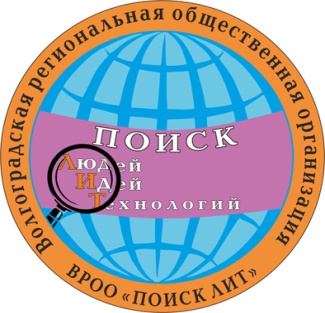 ВРОО «ПОИСК ЛИТ»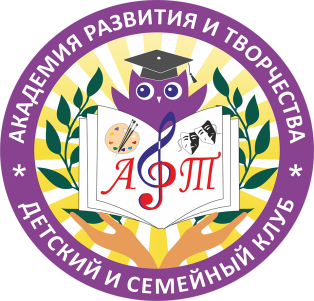 ПРОЕКТ«АКАДЕМИЯ РАЗВИТИЯ и ТВОРЧЕСТВА:СТУПЕНИ УСПЕХА»РОДИТЕЛЯМ ПОДРОСТКОВ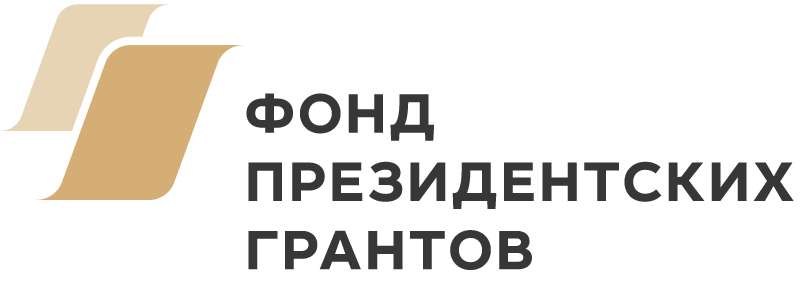 2019Волгоград